 ПРИНЯТО                                                                                                УТВЕРЖДАЮна педсовете                                                                          Директор ______ Савицкая Н.В.Протокол № 8   от 20.03.2020г.                                          Приказ №   118     от 31.03.2020г.ОТЧЁТо результатах самообследования качества деятельностиорганизации, осуществляющей образовательную деятельность,и подготовки обучающихсямуниципального общеобразовательного учреждения Найстенъярвская средняя общеобразовательная школап. НайстенъярвиСуоярвского муниципального районаРеспублики Карелияза 2019  годСодержание аналитического отчета:С целью определения  качества и эффективности образовательной деятельностиМОУ Найстенъярвская СОШ   в 2019  году, на основании приказа Министерства образования и науки Российской Федерации от 14.06.13г № 462 « Об утверждении Порядка проведения самообследования    образовательной организации», в соответствии с приказом Министерства образования и науки Российской Федерации от 10.12.13 г №1324 « Об утверждении образовательной деятельности организации, подлежащей  самообследованию», а также для определения дальнейших перспектив развития ОУ проведена процедура самообследования.1.Общая характеристика образовательного учреждения                                           Анализ результатов самообследования1.Качество условий осуществления деятельности организации: 1.1.Нормативное правовое обеспечение.            Деятельность МОУ Найстенъярвская СОШ  регулируется Законом Российской Федерации «Об образовании» № 273-ФЗ от 29.12.2012г., Законом Республики Карелия «Об образовании» № 1755-ЗРК от 20.12.2013г., действующим законодательством Республики Карелия, нормативными правовыми актами органов управления образования МО "Суоярвский район" и локальными актами организации.            Нормативная правовая база организации является основой для осуществления качественной образовательной деятельности и подготовки обучающихся/ воспитанников, обеспечивает существенную часть их условий и строится на принципах: - открытости,- доступности, - своевременности,- продуктивности.Нормативная база МОУ Найстенъярвская СОШ  включает в себя: -  Устав;-  Регистрационные документы;- Локальные нормативные акты об управлении организацией; - Локальные нормативные акты, регламентирующие организационные аспекты деятельности организации; -  Локальные акты, регламентирующие особенности организации образовательного процесса;- Локальные акты, регламентирующие  оценку и учет образовательных достижений обучающихся;- Локальные акты, регламентирующие   условия реализации образовательных программ;- Локальные акты, регламентирующие   права, обязанности и ответственность работников образовательной организации;- Учредительные документы и локальные акты, регламентирующие механизм предоставления качественных социальных услуг;- Локальные акты, регламентирующие   образовательные отношения;- Локальные акты, регламентирующие  открытость и доступность информации о деятельности образовательной организации;         Анализ нормативной правовой базы за отчётный период показал, что в организации требуется проведение  системной  и последовательной  работы по совершенствованию нормативно-правовой базы.В настоящее время в организации имеется  65% нормативных актов от общего количества предусмотренных законодательством и локальными актами организации, что свидетельствует о наличии потенциала развития  нормативной правовой базы в части документов, регламентирующих организационные аспекты деятельности ОУ, особенности организации образовательного процесса,  условия реализации ОП, права, обязанности, меры социальной поддержки обучающихся, открытость и доступность информации о деятельности образовательной организации       Доля документов,  размещённых на официальном сайте  в сети Интернет 71 % от  общего числа имеющихся . Таким образом, организация не в полной мере обеспечивает открытость и доступность информации для участников отношений, предусмотренную статьёй 29 Закон 273-ФЗ "Об образовании в Российской Федерации"      Для максимального достижения эффективности нормативной правовой базы необходимо акцентировать внимание на вопросах  разработки локальных актов и внесения изменений в Устав: - участие участников образовательных отношений в управлении организацией и принятии решений, - регламентация механизмов предоставления качественных  образовательных услуг,- осуществление  внутренней системы оценки качества деятельности организации и подготовки обучающихся.                                  Выводы по качеству нормативной правовой базы:  1.Организация  не всегда своевременно и оперативно  корректирует нормативную правовую базу в соответствии с изменениями законодательства.2.Имеющиеся локальные акты  являются  достаточно качественными и обеспечивают эффективность  деятельности организации. 	 Точки роста организации по повышению качества нормативной правовой базы:1.Важно продолжить:- развитие практики участия участников отношений в создании нормативной правовой базы организации, - своевременное размещение учредительных документов и локальных актов на официальных сайтах  и информационных ресурсах организации для повышения информированности участников  отношений.2.Необходимо обратить внимание на системную работу по созданию локальных актов, отражающих наличие внутренней системы оценки качества деятельности организации и механизмов регламентации качества предоставления образовательных услуг, что позволит оценивать уровень нормативной правовой базы значительно выше, чем в рамках проведенной в настоящее время внутренней  оценки качества.1.2. Кадровое обеспечениеПовышение квалификации педагоговВ 2019 г.  7 педагогов ( 33,3 %)  повысили квалификацию  на различных курсах и семинарах на базе ГАУ ДПО РК «Карельский институт развития образования» , а также на различных электронных платформах («Единый урок», «Инфоурок»)  в соответствии с  планом повышения квалификации .Квалификационные категории педагогов:            В отчетном периоде  1  педагогический работник  организации  прошел  аттестацию  на  высшую категорию, 2  человек на 1 квалификационную категорию, таким образом, на отчетный период имеют:-высшую категорию -5  педагогов (23,8%);-1 категорию- 4 педагога (19,1 %);-соответствие занимаемой должности-12  педагогов (57,1 %)Выводы по кадровому обеспечению:1.Образовательное учреждение укомплектовано педагогическими кадрами- все предметы преподаются; в школе работают молодые специалисты;2. 42,9 % педагогов имеют высшую или первую категории , что на 5 % ниже показателей предыдущего отчетного периода);3. Педагоги  повышают квалификацию в соответствии с  ежегодным планом; Точки роста организации  по кадрам:1. Задачей 2020  учебного года  является  увеличение числа педагогов, имеющих высшую и первую  квалификационную категорию;3. Повышения квалификации педагогов  по ФГОС СОО ;   Социальный паспорт школыВывод:         Данные таблицы показывают, что  в отчетный период увеличилось число  семей, где оба родителя не работают, стало больше многодетных семей. Стало больше детей из малообеспеченных семей, охваченных бесплатным питанием. Снизилось количество  детей, состоящих на учете в КДН, и  детей, пропускающих уроки без уважительной причины. Выросло количество семей и учащихся, находящихся на ВШК. На учет в школе поставлено 6 неблагополучных семей.   Все семьи регулярно патронируются социальным педагогом  и классными  руководителями: обследуются жилищно-бытовые условия , оказывается консультативная помощь. 1.8.Мониторинг удовлетворенности качеством условий осуществления деятельности организации и подготовки обучающихся      По результатам анкетирования всех участников образовательного процесса (обучающихся, родителей (законных представителей), педагогов) удовлетворённость качеством условий   составляет в разных группах респондентов от 45% до 100 %. Во всех группах, (кроме обучающихся 10-11 классов), отмечено повышение уровня удовлетворенности качеством условий по сравнению с предыдущим отчетным периодом.1.9. Выводы  о качестве условий реализации образовательной деятельности, в т.ч. для участников образовательных отношений  с ограниченными возможностями здоровья и инвалидов.    1.В целом организация востребована частью населения Найстенъярвского  сельского поселения, нуждающейся в образовании и имеет достаточно высокий уровень удовлетворённости получателей услуг.    2.В МОУ Найстенъярвская СОШ созданы удовлетворительные условия для реализации образовательной деятельности, школа частично готова к реализации деятельности в современных условиях развития сферы образования.     3.МОУ Найстенъярвская СОШ стремится к обеспечению комфортных условий при оказании услуг, но имеются определенные трудности (технические, финансовые).    4.Материально-техническая база ОУ частично отвечает индивидуальным потребностям, возможностям и интересам  получателям образовательных услуг.1.10. Точки роста по повышению  качества  условий реализации деятельности, в т.ч. для участников образовательных отношений  с ограниченными возможностями здоровья и инвалидов1.Создание безопасных, комфортных и доступных условий оказания услуг участникам  отношений, особенно с ограниченными возможностями здоровья  и инвалидностью. Раздел 2.   Качество процессов осуществления образовательной деятельности организации и  подготовки обучающихся: 2.1.Система управления организацией:Структура управления организацией        Управление Учреждением осуществляется в соответствии с действующим законодательством Российской Федерации, Республики Карелия и Уставом МОУ Найстенъярвская СОШ.  Управление строится на принципах единоначалия и самоуправления. Непосредственное руководство  деятельностью школы осуществляет директор, именуемый «Руководитель».  Компетенция заместителей  руководителя устанавливается Руководителем.      Основными формами самоуправления в Учреждении являются общее собрание трудового коллектива, педагогический совет и Управляющий Совет. Управляющий  Совет Учреждения является высшим органом самоуправления, так как представляет интересы всех групп участников образовательного процесса: учащихся, родителей (законных представителей), работников учреждения.       Эффективность деятельности органов управления организацией по повышению качества услуг.      При принятии локальных нормативных актов, затрагивающих права обучающихся, их родителей (законных представителей) и работников Учреждения, учитывается мнение коллегиальных органов управления Учреждением в соответствии с компетенцией, определенной настоящим Уставом, а также в порядке и в случаях, которые предусмотрены трудовым законодательством, представительных органов работников.     Функционирование  и развитие внутренней системы оценки качества образования Объектами   ШСОКО являются учебные и внеучебные достижения обучающихся, профессиональная деятельность педагогов и администрации, образовательные программы и условия их реализации.    ШСОКО включает систему сбора и первичной обработки данных, систему анализа и оценки качества образования, систему обеспечения статистической и аналитической информацией всех субъектов школьного образования. Деятельность по каждому компоненту определяется регламентом реализации ШСОКО.Реализация ШСОКО осуществляется посредством существующих процедур контроля и экспертной оценки качества образования:• мониторингом образовательных достижений обучающихся на разных ступенях обучения;• анализом творческих достижений школьников;• результатами внутришкольного направления аттестации педагогических и руководящих работников;• результатами паспортизации учебных кабинетов школы;• результатами самоанализа в процессе государственной аттестации и аккредитации школы;• результатами статистических (проведенных по инициативе администрации и общественных органов управления школой) и социологических исследований;• системой внутришкольного контроля;• системой медицинских исследований школьников, проводимых по инициативе школьной медицинской службы, администрации и органов общественного управления школой;• системой внутришкольного  мониторинга  психологического комфорта;Оценка качества образования в ОУ осуществляется посредством:-системы ВШК;-государственной итоговой аттестации  выпускников;-мониторингом качества образования;В качестве источников данных для оценки образования используются:-образовательная статистика;-промежуточная и итоговая аттестация;-мониторинговые исследования;-отчеты работников школы;-посещение уроков и внеклассных мероприятий;Содержание процедуры оценки качества образовательных результатов обучающихся включает в себя :-ЕГЭ (11 класс),ГИА(9 класс)-промежуточную аттестацию обучающихся;-мониторинговые исследования качества знаний обучающихся 4 класса по русскому языку, математике и чтению;-участие и результативность в школьных, муниципальных , республиканских предметных олимпиадах, конкурсах, соревнованиях;- мониторинговые исследования дошкольников и обучающихся 1 классов "Готовность к обучению в школе и адаптация";- мониторинговые исследования обученности и адаптации 1, 5 и 10 классов;-мониторинговые исследования образовательных достижений обучающихся на разных ступенях обучения в соответствии со школьной программой мониторинговых исследований.Критерии представлены набором расчетных показателей, которые при необходимости могут корректироваться, источником расчета являются данные статистики2.2. Процессы предоставления образовательных услуг:- спектр оказываемых услуг;Учреждение оказывает образовательные услуги по следующим образовательным программам:Основная общеобразовательная программа дошкольного образования в группах общеразвивающей направленностиОсновная общеобразовательная программа начального общего образованияОсновная общеобразовательная программа основного общего образованияОсновная общеобразовательная программа среднего (полного) общего образования.-  учет индивидуальных особенностей участников отношений реализуется через реализацию дополнительных образовательных  программ, систему воспитательной работы с одаренными детьми. индивидуальные планы работы и поддержки обучающихся, находящимися на ВШК, на учете КДН,  обучающихся, оказавшихся в сложной жизненной ситуации. -  самооценка уровня развития компетентности работников,2.3. Процессы осуществления образовательной деятельности и подготовки обучающихся: - непосредственная/урочная  образовательная деятельность участников отношений с учетом потребностей, интересов и  возможностей каждого и коллектива;- дополнительная/внеурочная образовательная деятельность участников отношений с учетом потребностей, интересов и  возможностей каждого и коллектива; - свободная самостоятельная деятельность  участников отношений с учетом потребностей, интересов и  возможностей каждого и коллектива; - самостоятельная деятельность  участников отношений при взаимной поддержке участников отношений с учетом потребностей, интересов и  возможностей каждого и коллектива.2.4. Мониторинг удовлетворенности качеством  процессов осуществления образовательной деятельности и  подготовки обучающихся.По результатам анкетирования всех участников образовательного процесса (обучающихся, родителей (законных представителей), педагогов) удовлетворённость качеством процессов составляет в отдельных группах опрошенных участников образовательного процесса от 64% до 98%. В основном наблюдается незначительное снижение показателей удовлетворенности качеством процессов.2.5.Выводы:1.Учет потребностей, интересов и возможностей коллектива в процессе осуществления непосредственной образовательной деятельности  в организации реализуется;2. Учет потребностей, интересов и возможностей  каждого в образовательной деятельности  и подготовке обучающегося  осуществляется не в полной мере;3.Ограничен выбор   дополнительной /внеурочной образовательной  деятельности участников   отношений с учетом потребностей, интересов и  возможностей каждого и коллектива;4. Недостаточно эффективно организована  самостоятельная деятельность  участников отношений при взаимной поддержке участников отношений с учетом потребностей, интересов и  возможностей каждого и коллектива.2.6.Точки роста   по повышению  качества  процессов осуществления образовательной деятельности и подготовки обучающихся:1.Определить программу действий педагогического коллектива по  учету потребностей , интересов и возможностей каждого обучающегося в процессе  осуществления образовательной деятельности;2.Организовать подготовку педагогов дополнительного образования по направлениям : художественное, волонтерское, спортивное;3.Развивать самостоятельную деятельность обучающихся всех уровней образования через  организацию дистанционного и электронного образования;Раздел 3 . Качество результатов осуществления  образовательной деятельности организации и подготовки обучающихся:3.1. Достижения  участников отношений в результате  участия в образовательной деятельности – уровень формирования компетентностей, личностного роста, развития творческого потенциала, государственного и общественного признания в соответствии с приоритетными направлениями.Количество учащихся, классов-комплектов по уровням общего образования на 31.12.2019г.:                            Достижения воспитанников дошкольных групп    Содержание подготовки воспитанниковВоспитательно-образовательный процесс организован в соответствии с федеральными государственными образовательными стандартами к основной общеобразовательной программе дошкольного образования, санитарно-эпидемиологическими требованиями к устройству, содержанию и организации режима работы в дошкольных группах.Образовательный процесс в детском саду осуществляется в соответствии с расписанием непосредственной образовательной деятельности, которое составлено согласно требованиям   нормативных документов Министерства образования  к организации дошкольного образования и воспитания, санитарно-эпидемиологических правил и нормативов, с учетом недельной нагрузки.Педагогический коллектив реализует образовательный процесс по общеобразовательной программе дошкольного образования «От рождения до школы» Годовой план составляется в соответствии со спецификой детского сада с учетом профессионального уровня педагогического коллектива и запросов родителей.Результаты образовательной деятельностиОтслеживание уровней развития детей осуществляется на основе педагогической диагностики.Формы проведения диагностики:диагностические занятия (по каждому разделу программы);диагностические срезы;наблюдения, итоговые занятия;взаимопосещения.По всем параметрам ведется педагогический мониторинг.Результаты педагогического анализа показывают преобладание детей со средним и высоким уровнем развития, что говорит об эффективности педагогического процесса в дошкольных группах.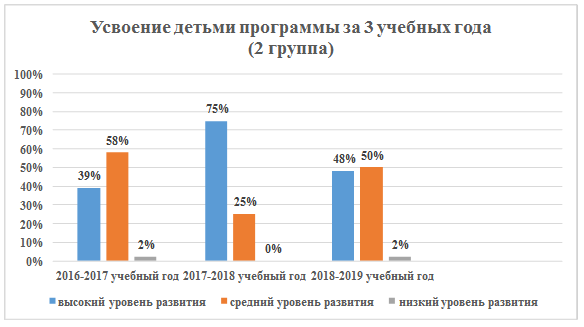 Вывод: Педагоги объективно оценивают результаты работы с дошкольниками и выстраивают дальнейшую программу действий, обращая  внимание родителей на проблемы в развитии ребенка.Уровень физического развития детейРезультаты диагностики уровня физического развития детей выявили положительную динамику их физического развития.Изучение состояния физического здоровья детей осуществляется медицинской сестрой. Ведется учет и анализ общей заболеваемости воспитанников, анализ простудных заболеваний.Достижения дошкольниковЗа прошедший период дошкольники принимали участие:Республиканский конкурс детского рисунка «Моя Карелия» ( открытая онлайн-энциклопедия Карелии - Wiki-Karelia) ( 2чел.)Участие в школьной  ярмарке «Ярмарка мастеров» Республиканский конкурс «Зимние интеллектуальные игры» (1 чел.)На уровне школы конкурс чтецов, посвященный Дню матери (Настя С.,Андрей К.,Алексей Л.,Максим А.) и Дню победы (Даша В.,Настя С., Алексей Л.,Андрей К.,Женя Ш.) (в своей возрастной категории заняли призовые места)Районный конкурс исследовательских работ и творческих проектов «Я исследователь» в номинации «Край в котором я живу» (1 чел.)Достижения дошкольниковВ 2019 году коллектив добился 100% обученности по всем реализуемым образовательным программам начального, основного и среднего общего образования.		Степень обученности:Что касается качества знаний, динамика по уровням образования свидетельствует о повышении качества знаний на уровнях начального и среднего общего образования, на уровне основного общего образования показатели остаются нестабильными. Педагогический коллектив работает над усовершенствованием форм и методов работы в целях повышения качества знаний. Качество знаний :Результаты внешнего мониторинга качества образования
Всероссийские проверочные работы по математике в 4классахВсероссийские проверочные работы по окружающему миру в 4 классахДанные таблиц свидетельствует о том, что качество знаний по результатам ВПР в 4 классе   ниже  показателей трех предыдущих лет. Педагогическому коллективу поставлена задача работать над повышением качества знаний и совершенствованием методов обучения. Рекомендовано рассмотреть на заседании методического объединения вопрос о целесообразности проведения тренировочных работ в формате ВПР, а также включать аналогичные задания при изучении отдельных тем.Всероссийские проверочные работы в 5 классеРусский языкМатематикаИсторияБиология6 классРусский языкМатематикаИсторияБиологияГеографияОбществознаниеВыводы: Итоги ВПР в 5- 6 классах говорят о снижении качества знаний по всем предметам в сравнении с предыдущими периодами, кроме математики в 5 классе (качество знаний выше показателей предыдущего года и показателей муниципального, регионального и федерального уровней).Проведен  анализ причин низкого качества знаний и  спланированы  меры  по повышению.Обучающиеся 7 класса впервые принимали участие в ВПР в режиме апробации и показали следующие результаты:МатематикаБиологияОбществознаниеРезультаты итоговой аттестации в течение трех последних летСведения об участии выпускников 9-х классов в государственной итоговой аттестации Выводы:  100% выпускников основного общего образования окончили основную школу с аттестатом об основном общем образовании. Трое обучающихся (25%) окончили уровень основного общего образования с аттестатом особого образца.Динамика результатов государственной итоговой аттестации по программам основного общего образования:Вывод:  данные свидетельствуют о росте качества знаний в 2019 году по сравнению с предыдущим годом по всем учебным предметам.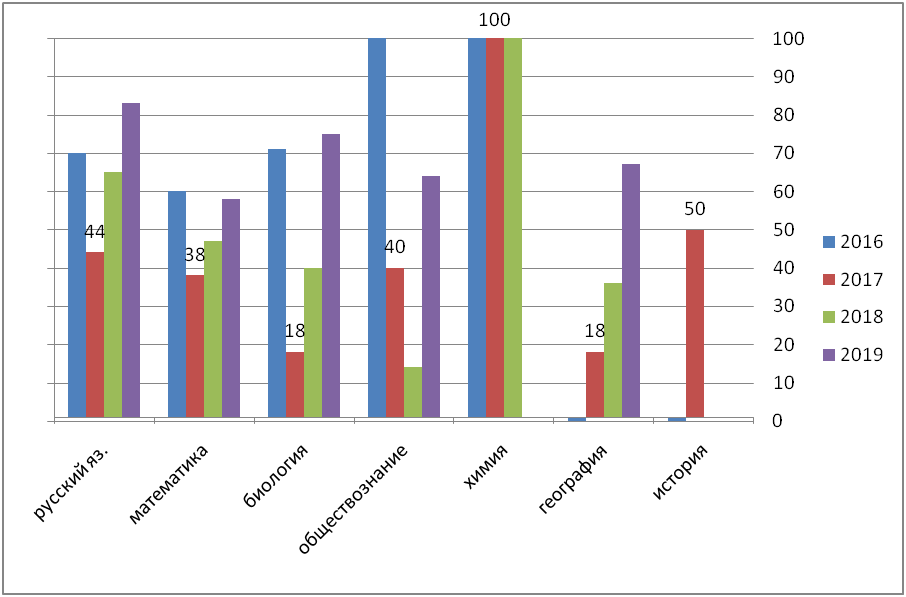 Динамика результатов ЕГЭ за три года:Вывод:  по сравнению с результатами ЕГЭ – 2018, в 2019 году средний балл по школе повысился на 2%. 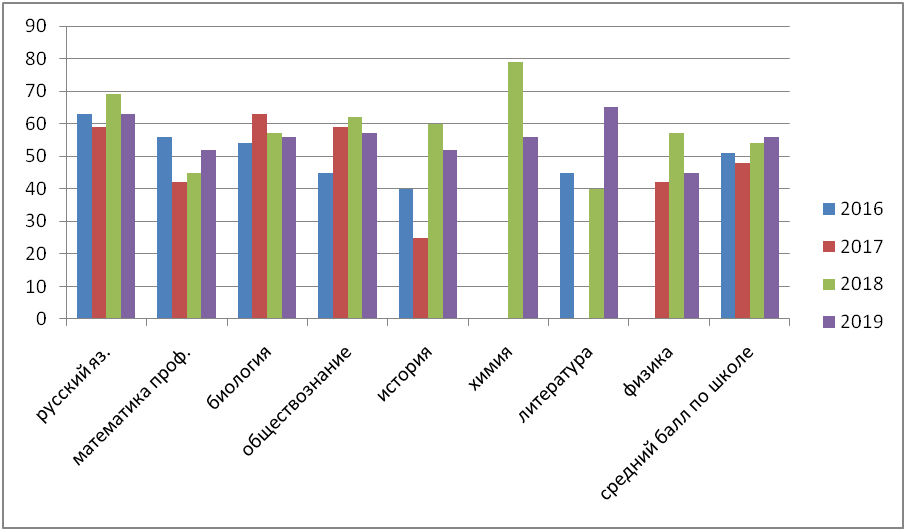 Количество обучающихся, закончивших образовательное учреждение с медальюВывод: в 2019 г. все обучающиеся основной и средней школы успешно прошли итоговую аттестацию и получили документы об образовании. Итоги государственной итоговой аттестации демонстрируют положительную динамику: средний балл ЕГЭ повысился на 2% по сравнению с предыдущим отчетным периодом.Сведения о победителях, призерах олимпиад 	Обучающиеся школы ежегодно принимают участие во Всероссийской олимпиаде школьников. В 2019 году 77 человек (4-11 классы) приняли участие в олимпиаде. Из них 44 человека (57%) стали победителями и призерами, успешно выполнив от 50% до 91% олимпиадных заданий. 16 обучающихся приняли участие в муниципальном этапе ВОШ.  Количество обучающихся образовательного учреждения занявших призовые (1-3) места во Всероссийской предметной олимпиаде на муниципальном уровне (в течение трех последних лет)    Количество обучающихся образовательного учреждения занявших призовые (1-3) места во Всероссийской предметной олимпиаде на региональном уровне (в течение трех последних лет)                     Количество обучающихся, ставших лауреатами, призерами различных предметных конкурсных форм (научно-практические конференции, турниры и т.д.) за последние 3 года (муниципальный, региональный, федеральный уровень)Участие в интеллектуальных играхРезультатыВ 2019 году ученица 4 класса под руководством педагога Богдановой Т.Д. стала победителем муниципального этапа научно-практической конференции школьников «Шаг в будущее» в номинации «Филология».3.2. .Востребованность выпускников организацииСведения о самоопределении выпускников основной школы Вывод: Выпускники, получившие аттестаты об основном общем образовании, продолжают обучение в школе (92% в 2019году), в профессиональных образовательных организациях (8%).   Сведения о самоопределении выпускников средней школы Вывод: Выпускники школы профессионально ориентированы. По результатам ЕГЭ поступают в учебные заведения высшего  и среднего специального образования.Методическая работа.В школе работают методические объединения учителей, целью которых является повышение уровня профессиональной компетентности каждого педагога.Единая методическая тема школы: «Система проектно-исследовательской деятельности в школе.» Проектно-исследовательская деятельность обучающихся является обязательным компонентом основных образовательных программ НОО,ООО,СОО и требует высокого профессионального мастерства педагогов. По данной методической теме были проведены заседания методического совета,  педагогический совет, принято положение «О проектно-исследовательской деятельности». Целью работы на 2020 год является активизация данного направления образовательной деятельности.	Разработан и реализуется план школы по повышению качества образования, целью которого является объединить усилия всех участников образовательного процесса (учителя, дети, родители (законные представители) для достижения более высокого качества образования.Воспитательная работаЦели воспитательной  работы  на 2019 год1.Создание условий для формирования  духовно-развитой, творческой, нравственно и физически здоровой личности, способной на сознательный выбор жизненной позиции, на самостоятельную выработку идей на уровне достижений культуры, умеющей ориентироваться в современных социокультурных  условиях, любящей свою малую и большую Родину;2.Формирование у школьников экологической культуры, ценностного отношения к природе, людям, собственному здоровью, готовности к экологически адекватному взаимодействию с окружающим миром.3.Формирование чувства ответственности и бережного отношения к природе;повышение  статуса семьи в системе нравственных ценностей подрастающего поколения.          В прошедшем учебном году школа решала следующие воспитательные задачи:работа по духовно-нравственному воспитанию;  создание условий для физического, интеллектуального, нравственного и духовного развития детей на основе изучения личности учащихся, их интересов, стремлений и желаний; совершенствование  методического мастерства классного руководителя, способного компетентно и с полной отдачей заниматься осуществлением воспитательной деятельности и эффективно решать вопросы воспитания школьников;формирование     стремления к здоровому образу жизни как одной из главных жизненных ценностей;профилактика вредных привычек, охрана здоровья и привитие  учащимся  навыков безопасного поведения; активизация спортивно - массовой работы;предупреждение правонарушений и преступлений, других негативных проявлений среди  учащихся;активное привлечение  родителей в учебно-воспитательный процесс, пропаганда семейных ценностей.Формы воспитательной работы:- классные часы, собрания (раз в неделю);- общешкольные линейки (раз в неделю);- традиционные общешкольные праздники;- библиографические уроки (в школьной и поселковой библиотеках);- классные родительские собрания (раз в четверть);- общешкольное родительское собрание (раз в полугодие);- День открытых дверей (раз в полугодие);- КТД;- эстафеты, смотры, викторины, путешествия, соревнования, конкурсы;-митинги;-олимпиады      и  др.Вся воспитательная работа в школе проводилась по следующим направлениям:духовно-нравственноеинтеллектуальноехудожественно- эстетическоеспортивно-оздоровительное, формирование ЗОЖсоциальноеученическое самоуправлениедополнительное образованиеДуховно- нравственноеЭто направление – одна из самых важных задач школы. Задача нравственного воспитания состоит в том, чтобы социально необходимые требования общества педагоги превратили во внутренние стимулы личности каждого ребёнка, такие, как долг, честь, совесть, достоинство.   В школе много традиционных мероприятий по направлению духовно- нравственного воспитания:- День памяти о россиянах, исполнявших служебный долг за пределами Отечества;   - возложение венка и уход за могилой С. Ждановского, выпускника школы, погибшего в боевых действиях афганской войны;                                                                                                                          - Митинг и возложение Гирлянды Славы на братскую могилу (23 февраля, 9 мая).                                 - Классные часы «По ком звонит колокол» (трагедия в Беслане).                                                                                                                                                                                                                                                      -Открытый урок «Живи, учись, работай в Карелии».                                                                                         -День неизвестного солдата.                                                                                                                                        -День героев Отечества.                                                                                                                      .-Тематические классные часы «Петрозаводск- город воинской славы».                                                     - Пост №1 у Братской могилы при проведении митинга, посвященного Дню Победы.                      - Библиографические уроки и тематические классные часы, посвященные 75-летию Победы в ВОВ-День российской науки.-Уроки-  презентации «Мы вместе»- День воссоединения Крыма с Россией.-День космонавтики. Гагаринский урок «Космос- это мы».- Конкурс чтецов «Этот День Победы» - школьный этап, затем участие в районном этапе конкурса чтецов «Этот День Победы».-Каждый год ученики участвуют в акциях «Свеча памяти» , «Бессмертный полк»,участие учеников в праздничном концерте  КДЦ, посвященному Дню Победы.- Фестиваль  «военной и солдатской песни».-Классные часы, акция «Урок России». -Смотр строя и песни, приуроченный к 75- летию освобождения Карелии.-Международный день пожилых людей.- проведение праздника «День народного единства»; - «Основной Закон» - День Конституции РФ;- 16 ноября -День толерантности: классные часы по теме «Толерантность – искусство жить вместе»;                                                                                                                                                                            Реализуется  внеурочная деятельность: « Моя Карелия»- проектная деятельность (5, 6, 7 класс),  «Край, в котором я живу» (2,3,4 классы).Художественно- эстетическоеФормировать у школьников элементы эстетической культуры, эстетического отношения к окружающему миру, умения видеть и понимать прекрасное, представление об эстетических и художественных ценностях отечественной и мировой культуры; потребности и умения выражать себя в различных доступных и наиболее привлекательных для ребёнка видах творческой деятельности.-Классные руководители традиционно  проводят классные часы по культуре поведения, уроки этикета.-Конкурс рисунков, плакатов к 23 февраля, День матери-День Калевалы.–Международный женский день и День защитника Отечества                                                     Всемирный день поэзии. Фестиваль- конкурс «Моё любимое стихотворение»(конкурс чтецов).   –Всемирный день театра. (год добровольца, волонтёра). –Всемирная неделя детской и юношеской книги. Совместное проведение праздничного мероприятия: школьная и поселковая библиотеки. Презентация, квест- игра, чаепитие. -Конкурс рисунков «Мы и космос». - Поздравление ветеранов с днем Победы (участие в концерте).- Праздник «Последний звонок». - Праздничная линейка «Сентябрь встречает нас у школьного порога!».-Дискотека для младших школьников.                                                                                                                                                                                                                                                                                                                                                                                                                                                                                                                                                                                                                                                                                                                                   –Праздник для первоклассников «Давайте познакомимся! » (посвящение в первоклассники)            -Флэшмоб (рисунки на асфальте) «День Мира».                                                                                 – ---Поздравление учителей-ветеранов с Днем учителя.                                                                                   –Концерт, сюрпризы и поздравления для педагогов ко Дню учителя.-Осенний праздник «Ярмарка мастеров».                                                                                                                      –Международный месячник школьных библиотек.                                                                                     - Конкурс чтецов «Мамочка моя».                                                                                                              -Выставка тематической литературы, посвящённая ВОВ.                                                                                                                                                – Подготовка и проведение новогодних праздников (конкурс плакатов, изготовление новогодних игрушек, выставка новогодних поделок, подготовка сценария).                                                                                                                                                                                                                                                      -Оформление тематических стендов, выставки книг.-лагерь «Родничок» (лето).Лагерь «Добродел» (лето)Реализуется  внеурочная деятельность: «Рукодельники» (1-2классы), «Модульное оригами» (4класс), «Театральная мастерская» (4 класс), «Оригами» (3кл.), «Модульное оригами» (4кл.)                                                                                                                                       Педагогам, кл. руководителям совместно с родителями продолжить работу по созданию условий для развития дополнительного образования, ориентированного на формирование успешности ребёнка, его индивидуальных творческих способностей.Интеллектуальное-Исследовательские работы к 75-летию ВОВ–Интеллектуальная игра «Через тернии к звёздам».                                                                                            –Международный день распространения грамотности.                                                                           -Международный месячник школьных библиотек.                                                                                                  –Всероссийская акция «Час кода».                                                                                                                                    Олимпиады:«Русский медвежонок», «Кенгуру», «Кенгуру – выпускникам»,«Золотое Руно», «Зимние интеллектуальные игры», «Британский бульдог»;- предметные олимпиады;- награждение отличников;- неделя предметов гуманитарного направления;- неделя предметов естественно-математического цикла;-школьный и районный этапы научно- исследовательской конференции «Шаг вперёд».- внеурочная деятельность: математический кружок для младших классов «ТРИЗ» (1 кл.).-практикум по основам компьютерной грамотности (5, 6 кл.)-проектно- исследовательская деятельность «Мир профессий» (7 кл.)-факультатив «Избранные вопросы математики» (8 кл.)-элективный курс «Мой выбор» (8 кл.)Изучать и влиять на кругозор учащихся, на их познавательный интерес, увлечения.Социальное- субботник по уборке территории школы и посёлка;-проведение экологического субботника «Зелёная Россия»;- уборка территории Братской могилы каждую неделю;- дежурство по школе;- генеральные уборки классов;- операция «Тепло» (оклейка окон);-экологическая программа «Помоги зимой птицам». Изготовление и ремонт кормушек . - профориентация (экскурсия в ПЧ 43 и РТПЦ п.Найстенъярви, проведение психологических тестов по профориентации для школьников).-тематические классные часы по профориентации-трудовая бригада(лето, осень, весна)- сбор макулатуры (соревнования между классами, подведение итогов в конце года)-международный день инвалидов-работа родительского комитета-проведение классных родительских собраний-ведение дневников наблюдений за «трудными» учащимися и уч-ся, состоящими на учёте в КДН, ПДН и ВШУ-взаимодействие с организациями и объединениями, которые занимаются проблемами «трудных» детей и их семей (районная КДН и ЗП, полиция, амбулатория, центр социальной работы и др.)Схема контактов в социуме:Цель работы школы с родителями-  организация сотрудничества родителей и школы в деле воспитания. Основные задачи:- включение родителей в совместную со школой воспитывающую деятельность с детьми;             - организация здорового образа жизни ребенка в семье и школе;                                                                - оказание помощи родителям в семейном воспитании.Классные руководители организуют тематические, итоговые собрания.Ставшее традицией проведение Дня открытых дверей, где родители могут присутствовать на любом уроке любого учителя, получать консультацию у социального педагога, классного руководителя, представителя администрации, участие родителей в школьных праздниках.Спортивно- оздоровительноеМы ищем возможные пути сохранения и укрепления детского здоровья.В школе проводятся мероприятия по укреплению здоровья учащихся, формированию здорового образа жизни, повышению санитарно-гигиенической культуры:-Соревнование на школьное первенство по волейболу, посвящённое празднику 23 февраля, среди юношей и родителей.-Соревнования на школьное первенство по волейболу, посвящённое празднику 8 Марта, среди девушек , учителей, родителей.-В марте проходят мероприятия, посвящённые Международному дню борьбы с наркоманией и наркобизнесом. ЗОЖ.-«Муравейник» (весенний, осенний).-эстафета, посвящённая Дню бегуна-Неделя безопасности-Открытие зимнего лыжного сезона-акция «Я выбираю жизнь»-классные часы  по проблемам охраны здоровья и пропаганде ЗОЖ-встречи со школьным фельдшером по профилактике массовых заболеваний-инструктаж и проведение тренировок по эвакуации школы в случае пожара и других ситуаций-день гражданской обороны-безопасность на дорогах-лыжные соревнования («Президентские состязания»)-соревнования по волейболу, баскетболу-безопасность на водоёмах (осень, зима, весна, лето)-«Президентские состязание» (плавание, лёгкая атлетика)-районные соревнования «Безопасное колесо»-ОФП (4, 5, 6,7 классы) Богданова Ю.Ю.-ОФП (2, 3классы) Богданова Т.Д.-сдача нормативов ГТО-элективный курс «Азбука здоровья» (8кл.) Сиротина Л.М.       В 2019 г.  открыта секция спортивных игр.   Реализуется внеурочная деятельность «Ритмика» (1-2 классы)Ученическое самоуправление      В школе работает Ученический Совет, состоящий из обучающихся   5 - 11 классов. Ребята принимают участие в подготовке и проведении развлекательных мероприятий (День учителя,  новогодние праздники, осенний праздник, праздник последнего звонка). На совете ученики предлагают свои идеи по проведению праздника и распределяют обязанности по классам.Воспитательная работа классных руководителей.  Воспитательная работа классных руководителей велась согласно общешкольного плана и планов каждого конкретного класса и включала в себя работу с классным коллективом, работу с родителями.В основе воспитательной работы школы лежит совместная творческая деятельность детей и взрослых по различным направлениям:Общешкольные мероприятия:праздничная линейка «Сентябрь встречает нас у школьного порога!»линейка в память о жертвах террористических актовпраздник День Бегунаоперация «Тепло»осенний праздник «Ярмарка мастеров»конкурс чтецов «Мамочка  моя»вечер « Мамин день»смотр строя и песнисубботник по уборке территории школы и Братской могилыучастие в митинге п. Найстенъярви ко Дню Победыкросс «Весенние тропы»праздник «Последний звонок»акции «Свеча памяти»,  «Бессмертный полк»Все мероприятия прошли на высоком творческом и эмоциональном уровне, способствовали повышению общественной активности учащихся, сближению ученического коллектива. Наиболее интересными, содержательными и эффективными были  следующие мероприятия: осенний праздник «Ярмарка мастеров», новогодний праздник, фестиваль военной и солдатской  песни, театральный фестиваль, смотр строя и песни, 30-летие вывода войск из Афганистана.                                                                                                                         Одним из важных показателей результативности ВР школы является уровень воспитанности уч-ся. Ежегодное проведение исследования позволяет проследить динамику изменений в уровне воспитанности и своевременно реагировать на тенденции, внося изменения в воспитательный процесс.Результаты диагностики показали уровень воспитанности по классамАнализ диагностики уровня воспитанности во внешнеповеденческом аспекте обучающихся 1 -11 классов (по М.И. Шиловой) показывает следующее: в школе 39% обучающихся имеют высокий уровень воспитанности, средний – 73% и 18% обучающихся имеют низкий уровень воспитанности.Динамика изменений в уровне воспитанностиВывод: Диагностика помогает определить эффективность воспитательного воздействия и взаимодействия педагогов и учеников. Из диаграммы видно, что 13 % обучающихся имеют низкий уровень воспитанности. В сравнении с 2017,18 годом данный показатель выше в 1, 5, 10 классах, которые проходили адаптацию, также в школе обучаются «привозные» дети, у которых нет возможности готовиться к общешкольным мероприятиям во внеурочное время.  Педагогам необходимо активизировать работу по повышению уровня воспитанности обучающихся. Достижение цели воспитательной работы обеспечивают коллективные творческие дела. Ежегодно все учащиеся школы являлись участниками традиционных мероприятий в школе. КТД способствуют сплочению коллектива педагогов, учеников и их родителей, способствует формированию культуры и традиций школы и классных коллективов. Полученные результаты будут использованы при разработке плана воспитательной работы школы на следующий учебный год .В целом воспитательная работа в школе ведется на должном уровне  и поставленные задачи выполняются.3.5.Выводы  о качестве результатов  осуществления образовательной деятельности и подготовки обучающихся1.В целом МОУ НайстенъярвскаяСОШ  востребована частью населения Найстенъярвского сельского поселения, нуждающейся в образовании и имеет достаточно высокий уровень удовлетворённости получателей услуг.2.Коллектив  МОУ Найстенъярвская СОШ доброжелателен и компетентен,  способен решать задачи, стоящие перед образованием  в современных условиях. 3.Школа имеет достаточно высокий потенциал развития качества образовательной деятельности, подготовки обучающихся и  создания комфортных условий для участников отношений.4.Школа не в полной мере использует возможности проектной деятельности   и дополнительного образования в увеличении ресурсов, направленных на повышение качества деятельности и расширения возможностей участников отношений.5.Школа стремится к обеспечению информационной открытости деятельности и максимальному использованию информационно - телекоммуникационных ресурсов при оказании услуг, но имеются определенные трудности (технические, кадровые).6.Система управления организацией обеспечивает включение всех участников отношений в процесс принятия решений и равномерное распределение ответственности за качество осуществляемой деятельности.7.Спектр оказываемых организацией услуг частично отвечает индивидуальным потребностям, возможностям и интересам  их получателей.3.6.	Точки роста по повышению  качества  результатов реализации образовательной деятельности и подготовки обучающихся1. Создание условий  для повышения образовательного  и профессионального уровня работников в соответствии с их занимаемой должностью и развития их методического потенциала.2. Создание безопасных, комфортных и доступных условий оказания услуг участникам  отношений, особенно с ограниченными возможностями здоровья  и инвалидностью. 3.Создание условий для включенности работников, получателей, их представителей, партнеров и общественности в систему государственно-общественного управления организацией. Обеспечение деятельности системной и продуктивной работы органов управления организации и привлечение социально ориентированных некоммерческих организаций к сотрудничеству в рамках функционирования Управляющего совета. 4.Обеспечение информационной открытости организации в соответствии с современными требованиями, повышение уровня доступности информации для получателей услуг и включенности  работников в развитие информационно-телекоммуникационных ресурсов.5.Совершенствование системы изучения потребностей и удовлетворённости получателей услуг, их представителей и работников организации с целью оказания им своевременной, адресной и профессиональной поддержки в повышении профессиональной и социальной компетенций, развитии творческого потенциала и улучшении качества жизни.  6. Создание Плана мероприятий на 2020 год  по повышению качества деятельности организации и качеству подготовки обучающихся.№ п/пСодержаниеСтр.0.Информация об организации на дату отчета 1.Качество условий осуществления  образовательной деятельности организации и  подготовки обучающихся: 1.1.Нормативное правовое обеспечение 1.2.Кадровое обеспечение 1.3.Материально-техническое обеспечение,  в том числе условия для охраны и укрепления здоровья, организации питания участников образовательных отношений, в т.ч. с ограниченными возможностями здоровья и инвалидов1.4.Учебно-методическое обеспечение, в т.ч. для участников образовательных отношений  с ограниченными возможностями здоровья и инвалидов1.5.Библиотечно-информационное   и научно-методическое обеспечение, в т.ч. для участников образовательных отношений  с ограниченными возможностями здоровья и инвалидов1.6.Информационно-телекоммуникационное обеспечение, в т.ч. для участников образовательных отношений  с ограниченными возможностями здоровья и инвалидов1.7.Содержание  подготовки обучающихся, в т.ч. для участников образовательных отношений  с ограниченными возможностями здоровья и инвалидов1.8.Мониторинг удовлетворенности качеством условий осуществления деятельности организации и подготовки обучающихся1.9.Выводы  о качестве условий реализации образовательной деятельности, в т.ч. для участников образовательных отношений  с ограниченными возможностями здоровья и инвалидов1.10.Точки роста по повышению  качества  условий реализации деятельности, в т.ч. для участников образовательных отношений  с ограниченными возможностями здоровья и инвалидов2.Качество процессов осуществления образовательной деятельности организации и  подготовки обучающихся: 2.1.Система управления организацией: - структура управления организацией- эффективность деятельности органов управления организацией по повышению качества услуг- функционирование   и развитие внутренней системы оценки качества образования 2.2.Процессы предоставления образовательных услуг2.3.Процессы осуществления образовательной деятельности и подготовки обучающихся: - непосредственная/урочная  образовательная деятельность участников отношений с учетом потребностей, интересов и  возможностей каждого и коллектива;- дополнительная/внеурочная образовательная деятельность участников отношений с учетом потребностей, интересов и  возможностей каждого и коллектива;- свободная самостоятельная деятельность  участников отношений с учетом потребностей, интересов и  возможностей каждого и коллектива;- самостоятельная деятельность  участников отношений при взаимной поддержке участников отношений с учетом потребностей, интересов и  возможностей каждого и коллектива.2.4.Мониторинг удовлетворенности качеством  процессов осуществления образовательной деятельности и  подготовки обучающихся:- непосредственная образовательная деятельность участников отношений с учетом потребностей, интересов и  возможностей каждого и коллектива;- дополнительная/внеурочная образовательная деятельность участников отношений с учетом потребностей, интересов и  возможностей каждого и коллектива;- свободная самостоятельная деятельность  участников отношений с учетом потребностей, интересов и  возможностей каждого и коллектива;- самостоятельная деятельность  участников отношений при взаимной поддержке участников отношений с учетом потребностей, интересов и  возможностей каждого и коллектива.2.3. Мониторинг удовлетворенности качеством  процессов осуществления образовательной деятельности и  подготовки обучающихся:2.5.Выводы  о качестве процессов осуществления образовательной деятельности и подготовки обучающихся2.6.Точки роста по повышению  качества  процессов осуществления образовательной деятельности и подготовки обучающихся3.Качество результатов осуществления  образовательной деятельности организации и подготовки обучающихся:3.1.Достижения  участников отношений в результате  участия в образовательной деятельности – уровень формирования компетентностей, личностного роста, развития творческого потенциала, государственного и общественного признания в соответствии с приоритетными направлениями:- непосредственная образовательная деятельность участников отношений с учетом потребностей, интересов и  возможностей каждого и коллектива;- дополнительная/внеурочная образовательная деятельность участников отношений с учетом потребностей, интересов и  возможностей каждого и коллектива;- свободная самостоятельная деятельность  участников отношений с учетом потребностей, интересов и  возможностей каждого и коллектива;- самостоятельная деятельность  участников отношений при взаимной поддержке участников отношений с учетом потребностей, интересов и  возможностей каждого и коллектива.3.2.Востребованность выпускников организации 3.3.Востребованность организации - у участников образовательных отношений- у участников отношений в сфере образования- на региональном, федеральном и международном уровнях3.4.Мониторинг удовлетворенности качеством  результатов осуществления образовательной деятельности и  подготовки обучающихся3.5.Выводы  о качестве результатов  осуществления образовательной деятельности и подготовки обучающихся3.6.Точки роста по повышению  качества  результатов реализации образовательной деятельности и подготовки обучающихся4.Финансово-экономическая деятельность организации5.Общие выводы и точки роста  по результатам самообследования 6.Приложения  к отчету: 6.1.Анализ показателей деятельности организации (форма Министерства образования и науки Российской Федерации, Приказ от 10 декабря 2013 г. N 1324).6.2.Финансовый отчет за год.6.3.Формы самообследования организации (необходимо перечислить)6.4.План мероприятий  по повышению качества образовательной деятельности  и подготовки обучающихся по итогам самообследования6.5.ФотоматериалыНазваниеМуниципальное общеобразовательное учреждениеНайстенъярвская средняя общеобразовательная школаОрганизационно-правовая формаКазенное учреждениеТипОбщеобразовательная школаУчредительМуниципальное образование «Суоярвский район»Год основания1981Юридический адрес186882, Республика Карелия, Суоярвский район, п.Найстенъярви, ул.Ленина, д.29Фактический адрес186882, Республика Карелия, Суоярвский район, п.Найстенъярви, ул.Ленина, д.29Телефон8(81457) 3-52-67E-mailnassosh@rambler.ruАдрес сайта винтернетеnaistsosh.ruФамилия, имя,отчестворуководителяСавицкая Наталья ВладимировнаЛицензияВыдана министерством образования Республики Карелия  №2622  от 19.06.2015г. серия  10Л01 № 0007205,предоставлена на срок: бессрочноУставУтвержден постановлением Главы  МО «Суоярвский район» № 283 от 17.04.2015г.Коллегиальныеформы управленияОбщее собрание школы, педагогический совет, Управляющий Совет школыРежим работыпо пятидневной рабочей неделе :-дошкольные группы (с длительностью пребывания детей - 10.5 часов, с 7:30 до 18:00 часов);-1-9 классы;По шестидневной неделе:   -10,11 классывыходные дни: суббота, воскресенье, праздничныедни, установленные законодательством Российской ФедерацииПоказатели (на 31.12.2019 г.)Значение%Количество работников в ОУ всего, в том числе 43100%Штатные работники4195,3 %Совместители24,7 %Количество педагогических работников в ОУ2148,8 %Количество учителей в ОУ 1432,6 %Количество обслуживающего персонала2251,2%Количество педагогических работников, имеющих ВКК524 %Количество педагогических работников, имеющих I КК419 %Количество педагогических работников, имеющих соответствие занимаемой должности1257 %Количество педагогических работников, не имеющих соответствия занимаемой должности или квалификационной категории00%Уровень образования пед.работниковКоличество педагогических работников, имеющих высшее образование1571,4%Количество педагогических работников, имеющих среднее профессиональное образование628,6 %По стажу педагогической работы пед. работников До 5 лет29,5%5-10 лет314,3 %11-20 лет523,8 %Более 20 лет1152,4%Из них вышедших на пенсию и продолжающих работать в ОУ733,3%По возрасту педагогических работников: моложе 25 лет-0%25 - 35 лет314,2%от 36 до 50 лет1361,9 %от 51 до 60 лет523,8%старше 60 лет00Количество педагогов, прошедших курсовую подготовку%20166 чел.26%201710 чел.44%201813 чел.62%20197 чел.33,3%2016-2017	2017-2018	2018-20192019-2020Общая численность обучающихся:	151144140129Количество семей:				    Многодетных:в них детей:	                                 1125134214451136Неполных:	в них детей:3437314921422436Из них:    матери-одиночки:10969разведённые семьи:20171111вдовые семьи:4644Родители лишённые родительских прав:	2222Дети, оставшиеся без попечения родителей (опекаемые семьи):		                                                 в них детей:	23346846Малообеспеченные семьи:		                    	                                   в них детей:		60895810346944790Семьи, в которых  оба (один) родителя не работают:в них детей:36111513201121Семьи, находящиеся на ВШК:в них детей:0038612613Учащиеся, состоящие на учёте в КДН:4110Учащиеся, состоящие на учёте в ПДН (совершившие преступления и правонарушения):                1112Учащиеся, состоящие на ВШК:4222Учащиеся, дети-инвалиды:0222Занятость учащихся во внеурочное время:       9176481091.3.Материально-техническое обеспечение,  в том числе условия для охраны и укрепления здоровья, организации питания участников образовательных отношений.         Школа расположена в типовом двух этажном здании общей площадью-3205,6 м2  (1981  года  застройки).  Существующие  площади  позволяют  вести  обучение  в  одну  смену с гибким расписанием. Школа располагает  материально-технической базой, обеспечивающей необходимые условия для учебной деятельности, развитию способностей и интересов обучающихся.Материально-техническое обеспечение дошкольных групп.                В дошкольных группах создана материально-техническая база для жизнеобеспечения и развития детей, ведется систематически работа по созданию предметно-развивающей среды. Здание детского сада светлое, имеется отопление, водопровод, канализация, сантехническое оборудование в удовлетворительном состоянии.групповые помещения - 2методический кабинет -	1музыкально- спортивный  зал -1пищеблок - 1медицинский кабинет -1«Карельская горница»-1           Все кабинеты оформлены. При создании предметно-развивающей среды воспитатели учитывают возрастные, индивидуальные особенности детей своей группы. Оборудованы групповые комнаты, включающие игровую, познавательную, обеденную зоны. Создаётся развивающая среда, которая открывает нашим воспитанникам весь спектр возможностей, направляет усилия детей на эффективное использование отдельных ее элементов.          В детском саду имеется наглядный и иллюстративный материал для обогащения представлений детей об окружающем мире.Организованная в ДОУ предметно-развивающая среда инициирует познавательную и творческую активность детей, предоставляет ребенку свободу выбора форм активности, обеспечивает содержание разных форм детской деятельности, безопасна и комфортна, соответствует интересам, потребностям и возможностям каждого ребенка, обеспечивает гармоничное отношение ребенка с окружающим миром.В 2019 году приобретены игры, развивающие игрушки для детей с ОВЗ.Информационно - телекоммуникационное обеспечение            Дошкольные группы  оснащены 2  компьютерами, принтером, сканером.Отсутствует: проектор, интерактивная  доска , ИнтернетИнформационное обеспечение позволяет: - создавать и редактировать электронные таблицы, тексты и презентации; - осуществлять хранение методических ресурсов .Материально-техническое обеспечение школы17 классных помещений основного здания (из них 4 кабинета начальных классов, 1 компьютерный класс)канцелярия и кабинет директора учительскаяшкольная библиотекашкольная столовая мастерскиеспортзалактовый  залмедицинский кабинеттренажерный заллаборантские демонстрационный заллыжная базаволейбольная площадкаплощадка с 8-ю уличными тренажерамиспортивные комплексы для дошкольниковВ соответствии со ст. 28 Федерального закона от 29.12.2012 № 273 –ФЗ «Об образовании в Российской Федерации»  образовательная организация должна создавать безопасные условия обучения, воспитания обучающихся, присмотра и ухода за обучающимися ОУ.  Исходя из этого, деятельность коллектива МОУ Найстенъярвская СОШ направлена на осуществление комплекса мероприятий для обеспечения безопасного пребывания детей и сотрудников в школе.
    Основными направлениями деятельности администрации школы по обеспечению безопасности в   школе являются:
1. создание нормативно – правовой базы обеспечения безопасности в ОУ;
2.организация охраны учреждения;
3.создание условий для безопасной жизнедеятельности;
4.работас персоналом,
5.работа с детьми;
6. работа с родителями.Нормативно-правовая база  ОУ по безопасности   включает:законодательные и нормативные документы по антитеррористической   защищенности, пожарной безопасности (Закон РФ «О Безопасности» от 05.03.1992 №2446-1, Концепция  противодействия терроризму, утв. Президентом РФ  от 05.10.2009, Указ президента РФ от 12.05.2009г. № 537 «О стратегии национальной безопасности Российской Федерации до 2020 года», «Правила противопожарного режима в Российской Федерации», утв. Постановлением Правительства РФ от 25.04.2012 № 390,  приказы, инструктивные письма вышестоящих организаций);  нормативные документы, регламентирующие деятельность коллектива
по обеспечению безопасного пребывания воспитанников и сотрудников в учреждении;информационные документы (инструкции, памятки, информация)Паспорт временного размещения (ПВР), План ГО МОУ Найстенъярвская СОШ.Паспорт автобусного маршрута. Паспорт безопасности (для здания школы и здания дошкольных групп).Положение о пропускном режиме

Организация охраны МОУ НайстенъярвскаяСОШ включает:
круглосуточное дежурство (в ночное время – сторожа, днем – дежурный по режиму, которые несут персональную ответственность за обеспечение безопасности учреждения),пропускной режим в помещение  учреждения,порядок въезда и выезда автотранспорта,назначены ответственные лица за открытие и закрытие ворот в течение дня,определена периодичность осмотра территории.информирование  ГИБДД по вопросу обеспечения БДД при осуществленииперевозки детей (ежемесячно)Запрос в ГИБДД  о фактах ДТП с участием водителя школьного автобуса (ежемесячно)Составление паспорта автобусного маршрута (ежегодно)Инструктажи по ПБ (пожарной безопасности), АТЗ (2 раза в год)Инструктажи по ТБ (1 раз в год)Другие инструктажи работников ОУ, школьников (по мере необходимости)Инструктаж водителя (1-2  раза в неделю)Занятия с водителем по 20-тичасовой программе (1 раз в год)Корректировка Паспорта АТЗ, Плана ГО (1 раз в год)Проверка библиотечного фонда на наличие экстремистской литературы (ежеквартально).Ведётся учёт травм, полученных воспитанниками, учащимися и работниками школы во время пребывания в ОУ, проводится анализ случаев травматизма Контроль и обеспечение безопасности учреждения, участков и прилегающей территории с целью своевременного обнаружения  опасных предметов и предотвращения нештатных ситуаций осуществляется охранником, дворником, воспитателями и сторожами с информированием администрации в случае нештатных ситуаций. Передача дежурства  сторожей  ведётся с записью в журнале.
Контролируется завоз материалов в учреждение. В целях обеспечения безопасности и антитеррористической защищённости используются следующие технические средства:Пожарная сигнализацияОгнетушителиСхемы эвакуацииИнформационные указателиЗапасные выходыТахограф Ремни безопасности в школьном  автобусеАлкотестер у медицинского работникаФильтрация Интернет-сайтов (программа Интернет-Цензор)Ограждение территории по периметруОсвещение центрального входа и входов внутреннего двораПроблесковый маячок на автобусеТак количество травмированных в ОУ  воспитанников и учащихся снизилось с  6-ми случаев  в 2018 году  до 1 в 2019 г:Выводы:         Существующая охрана МОУ Найстенъярвская СОШ обеспечивает относительно  безопасные условия для осуществления образовательного процесса.Точки роста: 1.Доработка локальных  актов о пропускном режиме и травматизме;2.Оборудование  освещения школы по периметру;Организация питанияВсе учащиеся школы обеспечены 2-х разовым горячим питанием. В столовой,  рассчитанной  на 50 посадочных места, в 2011 году  проведен  капитальный ремонт.В образовательном учреждении разработана нормативно-правовая документация, обеспечивающая эффективную работу столовой:-инструкции по охране труда и пожарной безопасности;- должностные инструкции работников;-технологические карты приготовления блюд;-журналы бракеража, журнал  здоровья и учета температурного режима холодильного оборудования; -журнал витаминизации блюд-положение о школьной комиссии производственного контроля;- положение об организации горячего  питании.В 2019   году в школьной столовой питалось: 127 чел.  из 140 ( 90,7 %),75 (53,6%) чел. получали адресную социальную помощь.Получали 2-разовое горячее питание - 78 чел.(55,7%)   1.4.Учебно-методическое обеспечение, в т.ч. для участников образовательных отношений  с ограниченными возможностями здоровья и инвалидностьюОбеспеченность обучающихся учебниками за счет библиотечного фонда  составляет 100%.1.5.Библиотечно-информационное   и научно-методическое обеспечение, в т.ч. для участников образовательных отношений  с ограниченными возможностями здоровья и инвалидов Библиотека школы занимает отдельное помещение, которое включает в себя одну комнату. Библиотека оборудована: · стеллажи для книг и журналов  (38 шт.); · стол для компьютера (1 шт.);  стол библиотекаря (1 шт.); столы в читальном зале (3 шт.)· персональный компьютер для рабочего места библиотекаря (1 шт.), МФУ; Контрольные показатели:книжный фонд – 6020экз.учебный фонд – обеспеченность учебниками 100%..научно-методической и педагогической литературы  – 295 экз. ЦОР – 141учебные фильмы (видеокассеты) - 15энциклопедии, справочники – 136 шт.периодические издания журнал «Север» - 4  шт. .Точки роста:1.Требуется постоянное обновление книжного фонда. Существующий фонд художественной литературы приходит в ветхое состояние, так как обновляется  не достаточно, для этого необходимы средства. Необходима  подписка на детские и юношеские журналы.2.Библиотеке необходим интернет.1.6.Информационно-телекоммуникационное обеспечение, в т.ч. для участников образовательных отношений  с ограниченными возможностями здоровья и инвалидовИТ-ИнфраструктураКомпьютеры – 30, в т.ч. ноутбуки - 6 (в среднем 1 ПК на 4 обучающихся и 1 ПК на 1 педагога).Компьютерный класс оснащен: 11 ПК, 1 сканер, 1 принтер, мультимедиа проектор, цифровой фотоаппарат, цифровая видеокамера, web-камера.Интерактивные доски-5 .  1.7. Содержание  подготовки обучающихся, в т.ч. для участников образовательных отношений  с ограниченными возможностями здоровья и инвалидностьюВ соответствии с Законом РФ «Об образовании», типом и видом школы, в  МОУ Найстенъярвская   СОШ  реализуются следующие образовательные программы:-основная  общеобразовательная программа дошкольного  образования(ФГОС)- начального общего образования (1 – 4 классы по ФГОС);- основного общего образования (5 – 9 классы);- среднего общего образования (10 – 11 классы)Удовлетворённость условиямиУдовлетворённость условиямиУдовлетворённость условиями2017г.2018г.2019г.Родители87%87%88%Обучающиеся 2-5классов85%78%85%Обучающиеся 6-9классов48%73%76%Обучающиеся 10-11классов87%63%45%педагоги94%99%100%КритерииПоказателиОбразовательные результаты по ступеням образования (внутренняя оценка)Доля обучающихся, которые учатся на «4» и «5»Доля обучающихся, которые участвуют в конкурсах, олимпиадах, научно-практических конференцияхДоля второгодников Доля учащихся 9 классов, получивших документ об образовании Доля учащихся 9 классов, получивших документ об образовании особого образца Доля учащихся 11 классов, получивших документ об образовании Доля учащихся 11 классов, получивших документ об образовании особого образца Доля обучающихся, продолживших обучение в 10 классе в своей школеВнешняя оценкаРезультаты независимой оценки выпускников средней школы (результаты ЕГЭ по предметам)Результаты независимой аттестации выпускников 9 класса (результаты ГИА-9 по русскому языку и математике)Результаты независимого регионального комплексного исследования качества общего образования Уровень освоения стандарта (доля выпускников, сдавших ЕГЭ по русскому языку и математике ниже установленного минимума)Доля обучающихся, участвующих в предметных олимпиадах различного уровняДоля обучающихся, победивших в предметных олимпиадах различного уровня Доля обучающихся, принимавших участие в мероприятиях различного уровняЗдоровье обучающихсяСоотношение доли детей, имеющих отклонение в здоровье, до поступления в школу к доле детей с отклонениями в здоровье в возрасте 15 летДоля обучающихся, которые занимаются спортомДоля обучающихся, которые занимаются в спортивных секцияхСоциализация обучающихсяДоля выпускников, не работающих и не продолживших обучение, к численности выпускников;Доля обучающихся, состоящих на учете в КДН к общей численности обучающихся;Доля выпускников, поступивших в специальные учебные заведения; Доля выпускников, поступивших в ВУЗы на контрактной основе Доля выпускников, поступивших в ВУЗы на бюджетной основеГотовность родителей к участию в управлении школой Доля родителей, участвующих в «жизни школы»Инновационный потенциал учителейДоля учителей, которые используют современные педагогические технологииДоля учителей, которые используют ИКТ на урокахДоля педагогических работников, имеющих первую квалификационную категорию Доля педагогических работников, имеющих высшую квалификационную категорию Доля педагогических работников, прошедших курсы повышения квалификации Доля педагогических работников, принимавших участие в конкурсах «Учитель года», «Самый классный классный» и дрУкомплектованность         педагогическими     кадрами,         имеющими необходимую квалификацию, по каждому из предметов учебного планаСоответствие требованиям к условиям обученияСоответствие   нормам и требованиям СанПиН Наличие столовой для организации горячего питания в соответствии с утвержденными нормамиНаличие оборудованного медицинского кабинетаУдовлетворённость процессомУдовлетворённость процессомУдовлетворённость процессомУдовлетворённость процессом2017г.2018г.2018г.2019г.родителиродителиродителиродители93%92%92%90%Обучающиеся 2-5классовОбучающиеся 2-5классовОбучающиеся 2-5классовОбучающиеся 2-5классов81%82%82%80%Обучающиеся 6-9классовОбучающиеся 6-9классовОбучающиеся 6-9классовОбучающиеся 6-9классов61%73%73%72%Обучающиеся 10-11классовОбучающиеся 10-11классовОбучающиеся 10-11классовОбучающиеся 10-11классов87%80%80%64%педагогипедагогипедагогипедагоги94%96%96%98%Классы/группыколичествочисленностьДошкольная младшая 113Дошкольная подготовительная 114итого2381кл.1102кл.193кл.184кл.110итого4375кл.1166кл.1177кл.188кл199кл.121итого56910кл.11011кл.111Итого по ОУ 2группы/11класс-комплектов27/129Группа ДОУКоличество человекИндекс не болевших%% оздоровленияГруппа здоровьяГруппа здоровьяГруппа здоровьяЗаболеваемость%Группа ДОУКоличество человекИндекс не болевших%% оздоровленияПервая Вторая Третья Заболеваемость%1 группа1315965711,72 группа142297113-1,82016г.2017г.2018г.2019г.НОО96%100%100%100%ООО99%100%100%100%СОО100%94%100%100%2016г.2017г.2018г.2019г.НОО47%56%49%66%ООО41%40%42%35%СОО60%41%41%52%  Всероссийские проверочные работы по русскому языку в 4 классахРаспределение групп по баллам в %Распределение групп по баллам в %Распределение групп по баллам в %Распределение групп по баллам в %Кол-во участников2345201690044.455.62017714,3085,70201815040471320191822.227.838.911.1Распределение групп по баллам в %Распределение групп по баллам в %Распределение групп по баллам в %Распределение групп по баллам в %Кол-во участников234520168037.562.502017805037,512,5201814029710201919052.642.15.3Распределение групп по баллам в %Распределение групп по баллам в %Распределение групп по баллам в %Распределение групп по баллам в %предметКол-во участников23452017502040402018карантин----20191729.423.535.311.820173-3367-2018837,550012,520191435.77.142.914.32017616.766,716,702018616.75033,3020191662.537.5002017714,328,642,914,320185080200201917082.411.85.9Распределение групп по баллам в %Распределение групп по баллам в %Распределение групп по баллам в %Распределение групп по баллам в %предметКол-во участников23452018520404002019633.35016.7020181010207002019633.35016.702018108020002019837.52537.502018100505002019837.562.500201840752502019812.57512.50201810080200201963366002019102050201020191030304002019933.355.611.10Предметы20162016201720172018201820192019Доля выпускников, принявших участие в ГИА (%)Доля выпускников положительно справив-шихся (% от принявших участие)Доля выпускников, принявших участие в ГИА (%)Доля выпускников, положительно справив-шихся (% от принявших участие)Доля выпускников, принявших участие в ГИА (%)Доля выпускников положительно справив-шихся (% от принявших участие)Доля выпускников, принявших участие в ГИА (%)Доля выпускников положительно справив-шихся (% от принявших участие)Русский язык100%100%100%100%100%100%100%100%Математика100%100%100%100%100%100%100%100%Качество знаний (%)Качество знаний (%)Качество знаний (%)Качество знаний (%)2016201720182019Русский язык70446583Математика 60384758Биология71184075Обществознание100401464История 050----Химия 100100100--Литература--0100Физика0--100География 0183667Информатика 100----Английский язык100------Средний баллСредний баллСредний баллСредний балл2016201720182019Русский язык63596963Математика проф.56424552Биология54635756Обществознание45596257История 40256052Информатика----20--Химия ----7956Литература45-4065Физика-425745Средний балл по ОУ514854562015г.2015г.2016 г.2016 г.2017 г.2017 г.2018г.2018г.2019г.2019г.количествовыпускников% выпускниковколичествовыпускников% выпускниковколичествовыпускников% выпускниковколичествовыпускников% выпускниковколичествовыпускников% выпускников111,1%----114%--2017г.2018г.2019г.8чел (3 победителя, 5 призёров)3 человека2 человека2017 г.2018 г.2019 г.1 чел. - 10класс (биология 1 место)1 чел. - 11класс (биология 2 место)--№название2017г.2018г.2019г.1«Русский медвежонок»35 37262«Кенгуру»1226--3«Британский бульдог»--10--4«Золотое руно»151014№название2017г.2018г.2019г.1«Русский медвежонок»Муниципальный уровень-1 победительМуниципальный уровень-2 победителяМуниципальный уровень-2 призёраМуниципальный уровень-2 призёра2«Кенгуру»--Муниципальный уровень-1 призёр--3«Британский бульдог»Муниципальный уровень-2 призёра--4«Золотое руно»10призёровМуниципальный уровень-3 победителяМуниципальный уровень-6 призёровРегиональный уровень -2 победителя, 1 призерМуниципальный уровень-3 победителяФедеральный уровень – 1 победительУчебный
годВыпускники общеобразовательной программы основного общего образованияВыпускники общеобразовательной программы основного общего образованияВыпускники общеобразовательной программы основного общего образованияВыпускники общеобразовательной программы основного общего образованияУчебный
годвсегоПродолжили образование, трудоустроеныПродолжили образование, трудоустроеныПродолжили образование, трудоустроеныУчебный
годв 10 кл.в ср. спец.
учреждениеРаботают2014-2015108(80%)2(20%)-2015-2016107(70%)3(30%)-20171610(63%)5(31%)Срочная служба20181714(82%)3(18%)-20191211(92%)1(8%)-Учебный годВыпускники общеобразовательной программы среднего (полного) общего образования Выпускники общеобразовательной программы среднего (полного) общего образования Выпускники общеобразовательной программы среднего (полного) общего образования Выпускники общеобразовательной программы среднего (полного) общего образования Выпускники общеобразовательной программы среднего (полного) общего образования Учебный годвсегоПродолжили образование,
 трудоустроеныПродолжили образование,
 трудоустроеныПродолжили образование,
 трудоустроеныПродолжили образование,
 трудоустроеныУчебный годВУЗСПОАрмияТрудоустроены2014-201592(22%)5(55%)2(22%)-2015-201641(25%)2(50%)-1(25%)201781(13%)3 (38%)3(38%)1(13%)201874(57%)3(43%)--201994(44%)4(44%)1(11%)-Класс1234567891011Высокий40%45%50%-19%35%13%11%57%30%9%Средний50%22%50%100%75%30%75%89%24%70%73%Низкий10%33%--6%35%12%- 19%-18%Удовлетворённость результатомУдовлетворённость результатомУдовлетворённость результатом2017г.2018г.2019г.родители95%92%92%Обучающиеся 2-5классов85%82%85%Обучающиеся 6-9классов62%80%84%Обучающиеся 10-11классов90%71%68%педагоги89%92%90%3.4.Мониторинг удовлетворенности качеством  результатов осуществления образовательной деятельности и  подготовки обучающихсяУдовлетворённость результатомУдовлетворённость результатомУдовлетворённость результатомУдовлетворённость результатом2017г.2017г.2018г.2019г.родителиродителиродителиродители95%95%92%92%Обучающиеся 2-5классовОбучающиеся 2-5классовОбучающиеся 2-5классовОбучающиеся 2-5классов85%85%82%85%Обучающиеся 6-9классовОбучающиеся 6-9классовОбучающиеся 6-9классовОбучающиеся 6-9классов62%62%80%84%Обучающиеся 10-11классовОбучающиеся 10-11классовОбучающиеся 10-11классовОбучающиеся 10-11классов90%90%71%68%педагогипедагогипедагогипедагоги89%89%92%90%